Suggested meal donation for eligible persons is $4.00.  For non-eligible persons, cost is $8.00 per mealCommunity Table Dining Program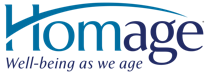 July 2024MondayTuesdayWednesdayThursdayFriday             1Potato SaladGrilled Turkey and Cheese on FlatbreadChipsApricots2Egg Salad SandwichChipsCarrot SticksCookieFresh FruitHappy 4th of July        3Confetti ColeslawBBQ RibBaked BeansWatermelonIced Tea4Closed: Holiday4th of July                                         5Broccoli SaladTurkey cranberry wrapChips Fresh Fruit8Pea and Cheese SaladRoast Beef and Cheddar on Kaiser RollSun ChipsPeaches9Oven Fried ChickenRice PilafSteamed CarrotsTropical FruitDinner Roll10Baked 3 Cheese Pasta w/ meat sauceSteamed Broccoli Garlic BreadFruit Mix  11Golden Baked Chicken w/ Mashed Potatoes and gravyGreen BeansPeachesDinner Roll12 Tuna Salad SandwichChipsCookieFresh Fruit15Chicken AlfredoGarlic BreadSteamed BroccoliFresh Fruit16Country Fried Steak w/ mashed potatoes and gravyGreen BeansMandarin OrangesDinner Roll17Crab Louie Salad: Romaine, Tomato, Cucumber, Boiled Egg and Crab Salad. Thousand Island DressingDinner Roll Fresh Fruit18Pickled Beet SaladMac and CheesePeas and CarrotsDinner RollPears19Chicken Salad on Croissant Fresh Veggies w/ DipChipsDiced Peaches on Tapioca22 Cabbage Rolls RiceSteamed CarrotsApplesauce23Spaghetti with MeatsauceGarden VegetablesFresh FruitGarlic Bread24ColeslawFish and Chips w/ tarter and ketchupCornbreadApricots25Turkey Burnt Ends on Hoagie w/ SlawPotato WedgesFresh Fruit26Chicken Caesar SaladBreadstickCookieFresh Fruit 29 Stuffed Shells w/Marinara Sauce and ParmesanGarden VegetablesPeachesGarlic Bread30Chicken Pita Pocket w/ lettuce, tomato, cucumber, and tzatziki sauceGarlic FriesWatermelon31Crispy Chicken Salad w/ Romaine, Tomato, Cucumber, Cheddar and Chicken Fresh FruitBreadstick 1% milk, roll or bread, and fortified margarine are available with all meals.  All fresh produce is subject to availability. Substitutions may be made without notice. 1% milk, roll or bread, and fortified margarine are available with all meals.  All fresh produce is subject to availability. Substitutions may be made without notice. 1% milk, roll or bread, and fortified margarine are available with all meals.  All fresh produce is subject to availability. Substitutions may be made without notice. 1% milk, roll or bread, and fortified margarine are available with all meals.  All fresh produce is subject to availability. Substitutions may be made without notice. 1% milk, roll or bread, and fortified margarine are available with all meals.  All fresh produce is subject to availability. Substitutions may be made without notice. 